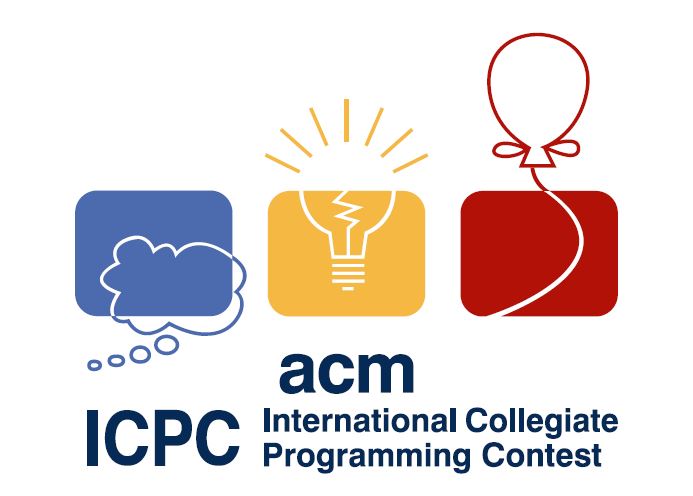 План заходів ІІ етапу Всеукраїнської студентської олімпіади з програмування (Східний регіон)Спонсори: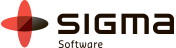 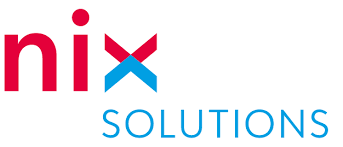 ДатаЧасПодіяМісце проведення14 вересня (п’ятниця)14.30-16.00Реєстрація учасниківГоловний корпус ХАІ, фойє, вул. Чкалова, 1714 вересня (п’ятниця)9.00-21.00Поселення учасниківТел. відповідального 0501670378, 0960173735 (Ілона Володимирівна)14 вересня (п’ятниця)16.00-17.00Урочисте відкриття олімпіади. ЖеребкуванняГоловний корпус ХАІ, ауд. 307,вул. Чкалова, 1714 вересня (п’ятниця)17.00-18.00Пробний тур (перевірка технічної готовності до олімпіади)Імпульсний корпус ХАІ (ауд. 506, 508, 511, 512, 516)Радіокорпус ХАІ (ауд.202а, 201, 203)вул. Чкалова, 1715 вересня (субота)8.00-9.00Реєстрація учасниківДодаткове жеребкування (для команд, які  прибули після урочистого відкриття)Імпульсний корпус ХАІ, (ауд. 510), вул. Чкалова, 1715 вересня (субота)8.00-9.00Поселення учасниківТел. відповідального 0501670378, 0960173735 (Ілона Володимирівна)15 вересня (субота)10.00-15.00Основний турІмпульсний корпус ХАІ (ауд. 506, 508, 511, 512, 516)Радіокорпус ХАІ (ауд.202а, 201, 203)вул. Чкалова, 17Тренери:  ауд. 510 (імпульсний корпус)15 вересня (субота)15:00-15:30Кофе-брейк15 вересня (субота)15:30-16:30Оголошення попередніх результатів змаганьПодання апеляцій Робота апеляційної комісіїРозбір задачІмпульсний корпус ХАІ, ауд. 208,вул. Чкалова, 1715 вересня (субота)16.30-17.00Підведення підсумків змагань, нагородження переможців, закриття олімпіадиІмпульсний корпус ХАІ, ауд. 208,вул. Чкалова, 1716 вересня (неділя)09.00-18.00Від’їзд учасників змагань